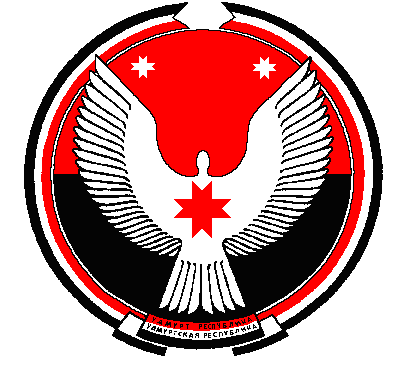 Р Е Ш Е Н И ЕСовет депутатов муниципального образования "Верх-Люкинское"Вылын Люк  муниципал кылдытэтысь депутат КенешО рассмотрении представления прокурора Балезинского районаПринято Советом депутатовмуниципального образования  «Верх-Люкинское»                                                                9 ноября 2017 года                                                                 В соответствии с Федеральным законом от 06.10.2003 года  № 131-ФЗ «Об общих принципах организации местного самоуправления в Российской Федерации», Уставом муниципального образования «Верх-Люкинское», на основании Представления  прокуратуры Балезинского района от 20.10.2017 года № 46-2017 «Об устранении нарушений  законодательства о государственном  кадастровом учете земель», Совет депутатов  муниципального образования  «Верх-Люкинское» РЕШАЕТ:Главе муниципального образования «Верх-Люкинское» Дементьевой Е.А.  объявить замечание  за  допущение  нарушений закона.Копию решения направить в прокуратуру Балезинского района.Глава муниципальногообразования «Верх-Люкинское»                                 Е.А.Дементьевад.Верх-Люкино9 ноября 2017 года№ 14-1